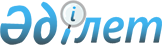 О повышении ставок единого земельного налога на не используемые земли сельскохозяйственного назначения на территории Нуринского района
					
			С истёкшим сроком
			
			
		
					Решение XXIV сессии Нуринского районного маслихата Карагандинской области от 13 июня 2018 года № 251. Зарегистрировано Департаментом юстиции Карагандинской области 21 июня 2018 года № 4827. Срок действия решения - до 1 января 2020 года
      Примечание ИЗПИ.

      Срок действия решения - до 01.01.2020 (п.3 решения).
      В соответствии со статьей 6 Закона Республики Казахстан от 23 января 2001 года "О местном государственном управлении и самоуправлении в Республике Казахстан", пунктом 3 статьи 704 Кодекса Республики Казахстан от 25 декабря 2017 года "О налогах и других обязательных платежах в бюджет (Налоговый кодекс)", районный маслихат РЕШИЛ:
      1. Повысить ставки единого земельного налога в десять раз на не используемые в соответствии с земельным законодательством Республики Казахстан земли сельскохозяйственного назначения на территории Нуринского района.
      2. Признать утратившими силу: 
      решение 38 сессии Нуринского районного маслихата от 17 сентября 2015 года №400 "О повышении базовых ставок земельного налога и ставок единого земельного налога на не используемые земли сельскохозяйственного назначения на территории Нуринского района" (зарегистрировано в Реестре государственной регистрации нормативных правовых актов за №3437 опубликовано в информационно-правовой системе "Әділет" 20 октября 2015 года, в газете "Нұра" от 17 октября 2015 года №42 (5429));
      решение 42 сессии Нуринского районного маслихата от 18 января 2016 года №442 "О внесении изменения в решение 38 сессии Нуринского районного маслихата от 17 сентября 2015 года №400 "О повышении базовых ставок Земельного налога и ставок единого земельного налога на не используемые земли сельскохозяйственного назначения на территории Нуринского района" (зарегистрировано в Реестре государственной регистрации нормативных правовых актов за №3658, опубликовано в информационно-правовой системе "Әділет" 22 февраля 2016 года, в газете "Нұра" от 20 февраля 2016 года №7 (5445)). 
      3. Настоящее решение вводится в действие по истечении десяти календарных дней после дня его первого официального опубликования и действует до 1 января 2020 года.
					© 2012. РГП на ПХВ «Институт законодательства и правовой информации Республики Казахстан» Министерства юстиции Республики Казахстан
				
      Председатель сессии

Т. Жакантай

      Секретарь районного маслихата

Т. Оспанов
